Świat w zimowej szacie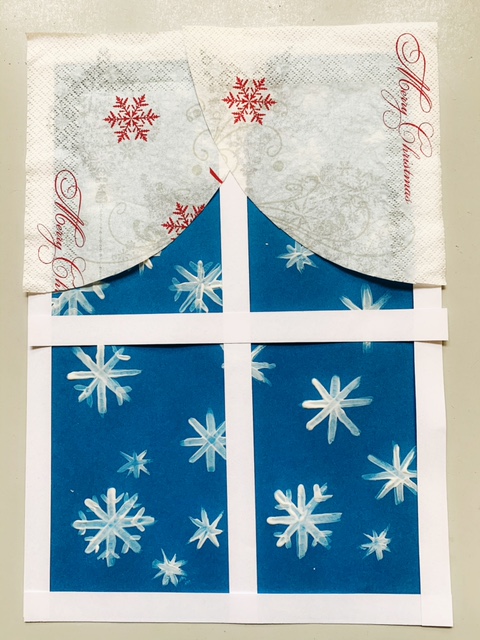 Katarzyna JackowskaKarolina Sądzyńska Materiały potrzebne do wykonania pracy:Kartki z bloku papierów kolorowych      (niebieska i biała);                      Biała farba;Pędzel;Klej;Nożyczki;Serwetka. Jeśli macie już wszystkie potrzebne materiały to bierzemy się do pracy Krok 1…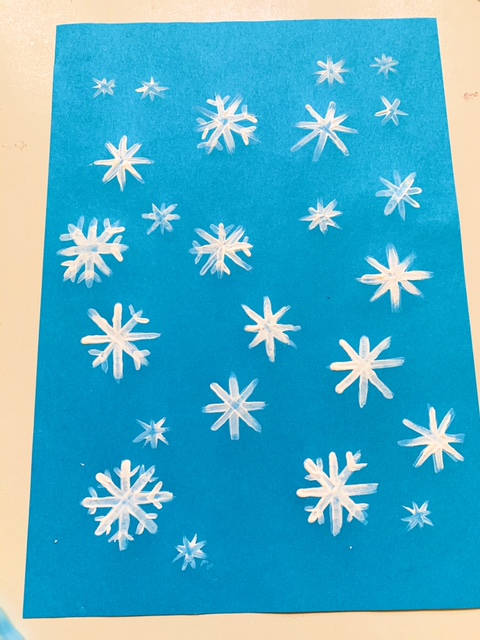 Na niebieskiej kartce malujemy śnieżynki.
Krok 2…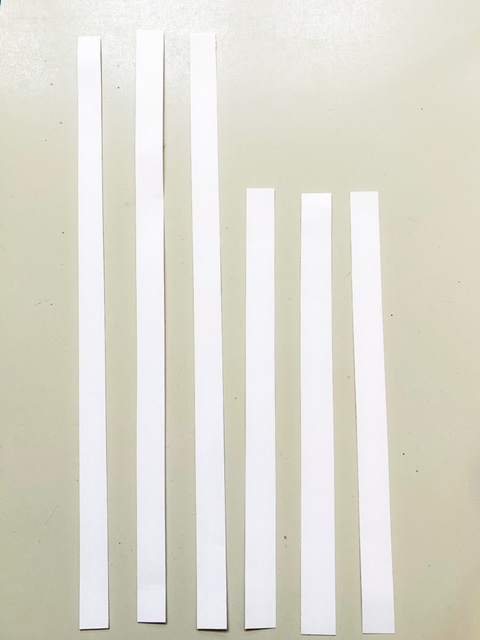 Z białego papieru wycinamy 3 długie (na długość kartki) i 3 krótkie (na szerokość kartki) paski.Krok 3…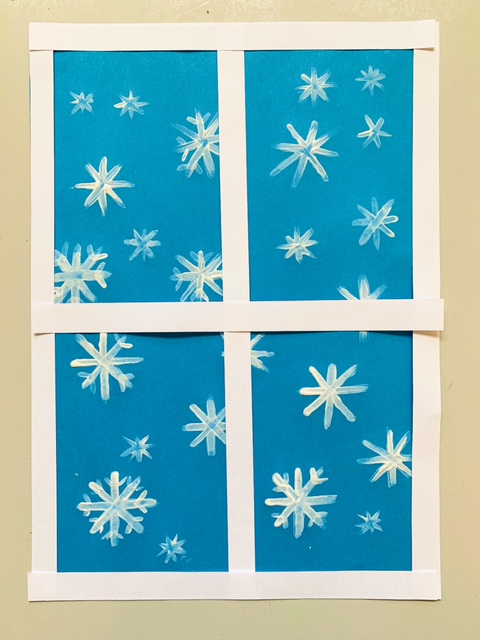 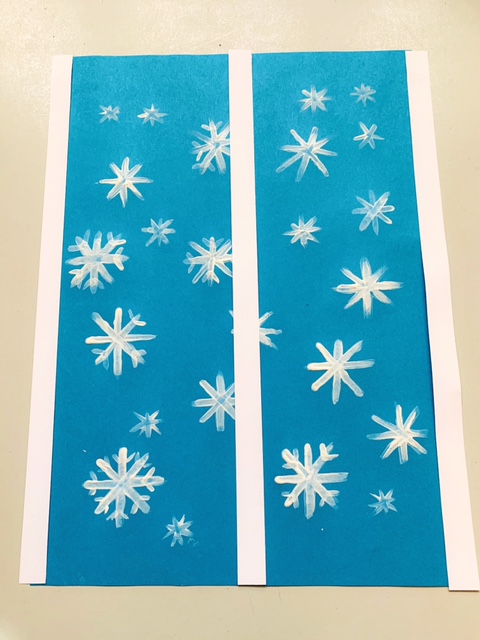 Następnie przyklejamy je we wskazany na zdjęciach sposób.Krok 4…Na koniec, z serwetki wycinamy firanki i gotowe! 